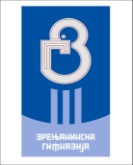 СПИСАК НАГРАЂЕНИХ  УЧЕНИКА И НАСТАВНИКАповодом школске славе Светог СавеЗА ОСТВАРЕНЕ РЕЗУЛТАТЕ У 2021. годиниЗа остварене изузетне резултате на такмичењима награђују се следећи ученици и њихови професори ментори:Марија Даруши 2-9, 1. место на  Републичком такмичењу Инфос и 2.место на Међународном такмичењу Инфос, ментор проф. Данијела ВукићМатија Гогић, 2-9, 1. место на  Републичком такмичењу Инфос и 3.место на Међународном такмичењу Инфос, ментор проф. Данијела ВукићНикша Чворовић, 3-9, 

- 2. награда на Републичком такмичењу из физике, ментор проф. Никола Танкосић;
- друга награда на Републичком из математике; ментор професор Војин Толмач
- похвала на такмичењу "Кенгур без граница"; ментор је проф. Војин Толмач.Сара Стојков, 3-9, -  прва награда на такмичењу из математике "Кенгур без граница";- похвала на Републичком такмичењу из математике; ментор професор Војин Толмач
Марко Милутин, 3-9,-  трећа награда на Архимедесовом турниру градова из математике; - похвала на такмичењу из математике "Кенгур без граница"; ментор професор Војин Толмач.Милица Гецин 4-5, 1. место на Републичком такмичењу из књижевности - за најбољи писмени задатак, ментор проф.Саша ДомазетовићНикола Мишић  4-7, 3. место на Републичком такмичењу из Српског језика и језичке културе, ментор проф. Данијела ГрбићРепубличко такмичење у кошарци – женска екипа- 1. место (Маша Милинковић-матурирала , Бојана Шкундрић-матурирала, Јелена Муратовић 4-6, Наташа Бајин 4-4, Сара Попов 4-3, Инес Радивојац 3-2, Нада Миленковић 2-6, Нађа Јеловац 4-10, Јована Топалов 2-2), ментор проф. Гордана Гигић Јањић.Дуња Сикима 2-6, 1. место на Државном школском такмичењу у атлетици, ментор проф. Гордана Гигић Јањић.Милица Божовић 2-6, 2. место на Државном школском такмичењу у атлетици, ментор проф. Гордана Гигић Јањић.Андреа Сремац 4-5, 2. место на Државном школском такмичењу у атлетици, ментор проф. Гордана Гигић Јањић.Чим се за то стекну услови, директор школе  ће организовати пријем  за награђене ученике и менторе и том приликом  уручити   им књиге, као пригодну награду за остварене резултате.Савиндан, 2022.